УКРАЇНАПАВЛОГРАДСЬКА   МІСЬКА  РАДАДНІПРОПЕТРОВСЬКОЇ  ОБЛАСТІ(13 сесія VІІI скликання)РІШЕННЯвід 27.09.2021р.                                                                  №423-13/VІІІПро затвердження акту узгоджувальної комісії з питань земельних спорівКеруючись  п.34 ч.1 ст.26 Закону України "Про місцеве самоврядування в Україні",         ст.ст. 12,81,158,159,160 Земельного кодексу України, розпорядженням міського голови                     від 08.02.2017р. №41-р "Про створення узгоджувальної комісії з питань земельних спорів", розпорядженням міського голови від 13.04.2018р. №109-р "Про внесення змін до розпорядження міського голови від 08.02.2017р. №41-р "Про створення узгоджувальної комісії з питань земельних спорів", рішенням 34 сесії  VII скликання №1062-34/VII від 13.02.2018р. "Про затвердження переліку назв вулиць, провулків, проїздів, проспектів, бульварів, площ                    у місті Павлоград", розглянувши заяви громадян та акти засідань узгоджувальної комісії, міська радаВ И Р І Ш И Л А:1. Затвердити акт засідання узгоджувальної комісії з питань земельних спорів від 03.09.2021 р. № 8 (додаток 1) щодо розгляду спору з приводу землекористування між              гр. Сердюком Володимиром Васильовичем, пров. Бешти, 16 та гр. Сірою Тамарою Вікторівною, пров. Бешти, 14 в м. Павлограді.2. Відповідальність щодо виконання даного рішення покласти на начальника відділу земельно-ринкових відносин. 3. Загальне керівництво по виконанню даного рішення покласти на заступника міського голови за напрямком роботи.4. Контроль за виконанням рішення покласти на постійну депутатську комісію                з питань екології, землеустрою, архітектури, генерального планування та благоустрою.                             Міський голова	                                                                                                     А.О. Вершина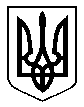 